SponsorNominations must be submitted by an AASHTO member DOT willing to help promote the technologySponsoring DOT (State):     Pooled fund study TPF-5(242), Traffic and Data Preparation for AASHTO MEPDG Analysis and Design   Sponsoring DOT (State):     Pooled fund study TPF-5(242), Traffic and Data Preparation for AASHTO MEPDG Analysis and Design   Sponsoring DOT (State):     Pooled fund study TPF-5(242), Traffic and Data Preparation for AASHTO MEPDG Analysis and Design   Sponsoring DOT (State):     Pooled fund study TPF-5(242), Traffic and Data Preparation for AASHTO MEPDG Analysis and Design   Sponsoring DOT (State):     Pooled fund study TPF-5(242), Traffic and Data Preparation for AASHTO MEPDG Analysis and Design   Sponsoring DOT (State):     Pooled fund study TPF-5(242), Traffic and Data Preparation for AASHTO MEPDG Analysis and Design   SponsorNominations must be submitted by an AASHTO member DOT willing to help promote the technologyName and Title: Harold Paul, Sponsor contact, DirectorName and Title: Harold Paul, Sponsor contact, DirectorName and Title: Harold Paul, Sponsor contact, DirectorName and Title: Harold Paul, Sponsor contact, DirectorName and Title: Harold Paul, Sponsor contact, DirectorName and Title: Harold Paul, Sponsor contact, DirectorSponsorNominations must be submitted by an AASHTO member DOT willing to help promote the technologyOrganization: LTRC/LADOTDOrganization: LTRC/LADOTDOrganization: LTRC/LADOTDOrganization: LTRC/LADOTDOrganization: LTRC/LADOTDOrganization: LTRC/LADOTDSponsorNominations must be submitted by an AASHTO member DOT willing to help promote the technologyStreet Address: 4101 Gourrier Ave.Street Address: 4101 Gourrier Ave.Street Address: 4101 Gourrier Ave.Street Address: 4101 Gourrier Ave.Street Address: 4101 Gourrier Ave.Street Address: 4101 Gourrier Ave.SponsorNominations must be submitted by an AASHTO member DOT willing to help promote the technologyCity: Baton RougeCity: Baton RougeState: LAState: LAState: LAZipcode: 70808SponsorNominations must be submitted by an AASHTO member DOT willing to help promote the technologyE-mail: doc.zhang@la.govE-mail: doc.zhang@la.govPhone: 225-767-9162Phone: 225-767-9162Phone: 225-767-9162Fax: 225-767-9108SponsorNominations must be submitted by an AASHTO member DOT willing to help promote the technologyDate Submitted: 27 Dec 2013Date Submitted: 27 Dec 2013Date Submitted: 27 Dec 2013Date Submitted: 27 Dec 2013Date Submitted: 27 Dec 2013Date Submitted: 27 Dec 2013SponsorNominations must be submitted by an AASHTO member DOT willing to help promote the technology4.     Is the sponsoring State DOT willing to promote this technology to other states by participating on a Lead States Team supported by the AASHTO Technology Implementation Group? Yes or No: yes4.     Is the sponsoring State DOT willing to promote this technology to other states by participating on a Lead States Team supported by the AASHTO Technology Implementation Group? Yes or No: yes4.     Is the sponsoring State DOT willing to promote this technology to other states by participating on a Lead States Team supported by the AASHTO Technology Implementation Group? Yes or No: yes4.     Is the sponsoring State DOT willing to promote this technology to other states by participating on a Lead States Team supported by the AASHTO Technology Implementation Group? Yes or No: yes4.     Is the sponsoring State DOT willing to promote this technology to other states by participating on a Lead States Team supported by the AASHTO Technology Implementation Group? Yes or No: yes4.     Is the sponsoring State DOT willing to promote this technology to other states by participating on a Lead States Team supported by the AASHTO Technology Implementation Group? Yes or No: yesTechnology Description (10 points)The term “technology” may include processes, products, techniques, procedures, and practices.5.      Name of Technology:Prep-ME Software for the Implementation of Pavement ME Design5.      Name of Technology:Prep-ME Software for the Implementation of Pavement ME Design5.      Name of Technology:Prep-ME Software for the Implementation of Pavement ME Design5.      Name of Technology:Prep-ME Software for the Implementation of Pavement ME Design5.      Name of Technology:Prep-ME Software for the Implementation of Pavement ME Design5.      Name of Technology:Prep-ME Software for the Implementation of Pavement ME DesignTechnology Description (10 points)The term “technology” may include processes, products, techniques, procedures, and practices.6.      Please describe the technology.Prep-ME is a full production software program to store and process climate, traffic, and materials data required for the AASHTO Pavement ME Design.    This software complies with FHWA Traffic Monitoring Guide (TMG) and TMAS for quality assurance and quality control (QA/QC).  State highway agencies’ experience has been built into the QA/QC of traffic data collection. The software has the following basic functions with more specific features requested by individual states.    (1) Imports an agency’s WIM traffic data complying with FHWA Traffic Monitoring Guide (TMG) file formats, and store the data in SQL server Local database with exceptional computation efficiency.(2) Conduct TMAS 2.0 data check and generate TMAS check error log for each imported raw file.(3) Perform automatic quality control checks by direction and lane of a WIM station for both classification and weight data following algorithms defined in TMG.(4) Provide user friendly interfaces to review monthly, weekly and daily traffic data, and investigate the WIM data that is incomplete or fails the automatic QC check through various manual, sampling, and analyzing operations.(5) Conduct field quality check for portable WIM data collection.(6) Generate three levels of traffic inputs: Level 1 site specific, Level 2 clustering average, Level 3 state average, and LTPP TPF-5(004) defaults. (7) Clustering methods developed by North Carolina and Michigan DOTs, the Truck Traffic Classification (TTC) method, and the simplified TTC approach are fully implemented, offering state agencies with the flexibility of generating Level 2 loading spectra inputs for Pavement ME Design based on the availability of traffic data.(8) Generate input files in the file formats that can be directly imported into MEPDG and Pavement ME Design software.6.      Please describe the technology.Prep-ME is a full production software program to store and process climate, traffic, and materials data required for the AASHTO Pavement ME Design.    This software complies with FHWA Traffic Monitoring Guide (TMG) and TMAS for quality assurance and quality control (QA/QC).  State highway agencies’ experience has been built into the QA/QC of traffic data collection. The software has the following basic functions with more specific features requested by individual states.    (1) Imports an agency’s WIM traffic data complying with FHWA Traffic Monitoring Guide (TMG) file formats, and store the data in SQL server Local database with exceptional computation efficiency.(2) Conduct TMAS 2.0 data check and generate TMAS check error log for each imported raw file.(3) Perform automatic quality control checks by direction and lane of a WIM station for both classification and weight data following algorithms defined in TMG.(4) Provide user friendly interfaces to review monthly, weekly and daily traffic data, and investigate the WIM data that is incomplete or fails the automatic QC check through various manual, sampling, and analyzing operations.(5) Conduct field quality check for portable WIM data collection.(6) Generate three levels of traffic inputs: Level 1 site specific, Level 2 clustering average, Level 3 state average, and LTPP TPF-5(004) defaults. (7) Clustering methods developed by North Carolina and Michigan DOTs, the Truck Traffic Classification (TTC) method, and the simplified TTC approach are fully implemented, offering state agencies with the flexibility of generating Level 2 loading spectra inputs for Pavement ME Design based on the availability of traffic data.(8) Generate input files in the file formats that can be directly imported into MEPDG and Pavement ME Design software.6.      Please describe the technology.Prep-ME is a full production software program to store and process climate, traffic, and materials data required for the AASHTO Pavement ME Design.    This software complies with FHWA Traffic Monitoring Guide (TMG) and TMAS for quality assurance and quality control (QA/QC).  State highway agencies’ experience has been built into the QA/QC of traffic data collection. The software has the following basic functions with more specific features requested by individual states.    (1) Imports an agency’s WIM traffic data complying with FHWA Traffic Monitoring Guide (TMG) file formats, and store the data in SQL server Local database with exceptional computation efficiency.(2) Conduct TMAS 2.0 data check and generate TMAS check error log for each imported raw file.(3) Perform automatic quality control checks by direction and lane of a WIM station for both classification and weight data following algorithms defined in TMG.(4) Provide user friendly interfaces to review monthly, weekly and daily traffic data, and investigate the WIM data that is incomplete or fails the automatic QC check through various manual, sampling, and analyzing operations.(5) Conduct field quality check for portable WIM data collection.(6) Generate three levels of traffic inputs: Level 1 site specific, Level 2 clustering average, Level 3 state average, and LTPP TPF-5(004) defaults. (7) Clustering methods developed by North Carolina and Michigan DOTs, the Truck Traffic Classification (TTC) method, and the simplified TTC approach are fully implemented, offering state agencies with the flexibility of generating Level 2 loading spectra inputs for Pavement ME Design based on the availability of traffic data.(8) Generate input files in the file formats that can be directly imported into MEPDG and Pavement ME Design software.6.      Please describe the technology.Prep-ME is a full production software program to store and process climate, traffic, and materials data required for the AASHTO Pavement ME Design.    This software complies with FHWA Traffic Monitoring Guide (TMG) and TMAS for quality assurance and quality control (QA/QC).  State highway agencies’ experience has been built into the QA/QC of traffic data collection. The software has the following basic functions with more specific features requested by individual states.    (1) Imports an agency’s WIM traffic data complying with FHWA Traffic Monitoring Guide (TMG) file formats, and store the data in SQL server Local database with exceptional computation efficiency.(2) Conduct TMAS 2.0 data check and generate TMAS check error log for each imported raw file.(3) Perform automatic quality control checks by direction and lane of a WIM station for both classification and weight data following algorithms defined in TMG.(4) Provide user friendly interfaces to review monthly, weekly and daily traffic data, and investigate the WIM data that is incomplete or fails the automatic QC check through various manual, sampling, and analyzing operations.(5) Conduct field quality check for portable WIM data collection.(6) Generate three levels of traffic inputs: Level 1 site specific, Level 2 clustering average, Level 3 state average, and LTPP TPF-5(004) defaults. (7) Clustering methods developed by North Carolina and Michigan DOTs, the Truck Traffic Classification (TTC) method, and the simplified TTC approach are fully implemented, offering state agencies with the flexibility of generating Level 2 loading spectra inputs for Pavement ME Design based on the availability of traffic data.(8) Generate input files in the file formats that can be directly imported into MEPDG and Pavement ME Design software.6.      Please describe the technology.Prep-ME is a full production software program to store and process climate, traffic, and materials data required for the AASHTO Pavement ME Design.    This software complies with FHWA Traffic Monitoring Guide (TMG) and TMAS for quality assurance and quality control (QA/QC).  State highway agencies’ experience has been built into the QA/QC of traffic data collection. The software has the following basic functions with more specific features requested by individual states.    (1) Imports an agency’s WIM traffic data complying with FHWA Traffic Monitoring Guide (TMG) file formats, and store the data in SQL server Local database with exceptional computation efficiency.(2) Conduct TMAS 2.0 data check and generate TMAS check error log for each imported raw file.(3) Perform automatic quality control checks by direction and lane of a WIM station for both classification and weight data following algorithms defined in TMG.(4) Provide user friendly interfaces to review monthly, weekly and daily traffic data, and investigate the WIM data that is incomplete or fails the automatic QC check through various manual, sampling, and analyzing operations.(5) Conduct field quality check for portable WIM data collection.(6) Generate three levels of traffic inputs: Level 1 site specific, Level 2 clustering average, Level 3 state average, and LTPP TPF-5(004) defaults. (7) Clustering methods developed by North Carolina and Michigan DOTs, the Truck Traffic Classification (TTC) method, and the simplified TTC approach are fully implemented, offering state agencies with the flexibility of generating Level 2 loading spectra inputs for Pavement ME Design based on the availability of traffic data.(8) Generate input files in the file formats that can be directly imported into MEPDG and Pavement ME Design software.6.      Please describe the technology.Prep-ME is a full production software program to store and process climate, traffic, and materials data required for the AASHTO Pavement ME Design.    This software complies with FHWA Traffic Monitoring Guide (TMG) and TMAS for quality assurance and quality control (QA/QC).  State highway agencies’ experience has been built into the QA/QC of traffic data collection. The software has the following basic functions with more specific features requested by individual states.    (1) Imports an agency’s WIM traffic data complying with FHWA Traffic Monitoring Guide (TMG) file formats, and store the data in SQL server Local database with exceptional computation efficiency.(2) Conduct TMAS 2.0 data check and generate TMAS check error log for each imported raw file.(3) Perform automatic quality control checks by direction and lane of a WIM station for both classification and weight data following algorithms defined in TMG.(4) Provide user friendly interfaces to review monthly, weekly and daily traffic data, and investigate the WIM data that is incomplete or fails the automatic QC check through various manual, sampling, and analyzing operations.(5) Conduct field quality check for portable WIM data collection.(6) Generate three levels of traffic inputs: Level 1 site specific, Level 2 clustering average, Level 3 state average, and LTPP TPF-5(004) defaults. (7) Clustering methods developed by North Carolina and Michigan DOTs, the Truck Traffic Classification (TTC) method, and the simplified TTC approach are fully implemented, offering state agencies with the flexibility of generating Level 2 loading spectra inputs for Pavement ME Design based on the availability of traffic data.(8) Generate input files in the file formats that can be directly imported into MEPDG and Pavement ME Design software.Technology Description (10 points)The term “technology” may include processes, products, techniques, procedures, and practices.7.   If appropriate, please attach photographs, diagrams, or other images illustrating the appearance or functionality of the technology. (If electronic, please provide a separate file.) Please list your attachments here.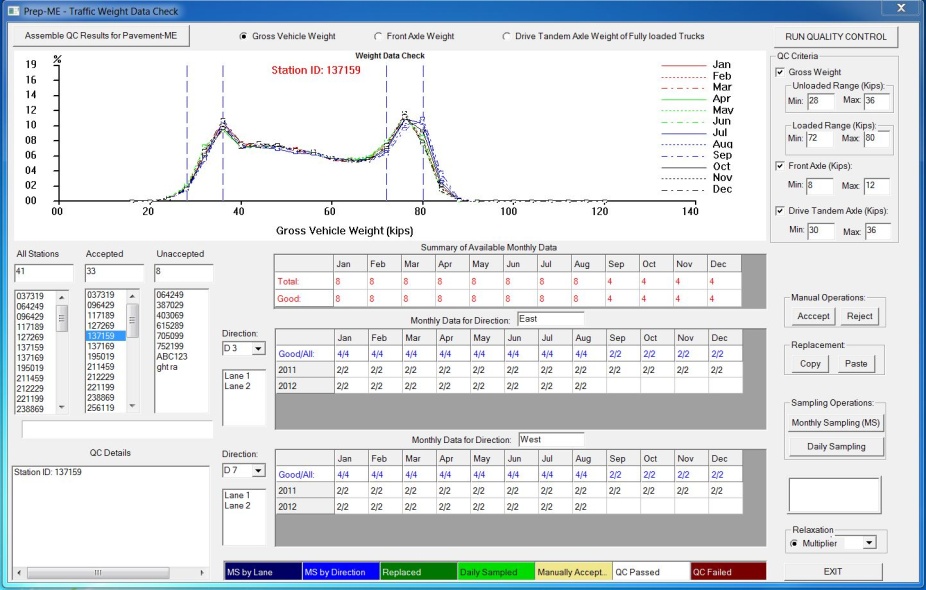 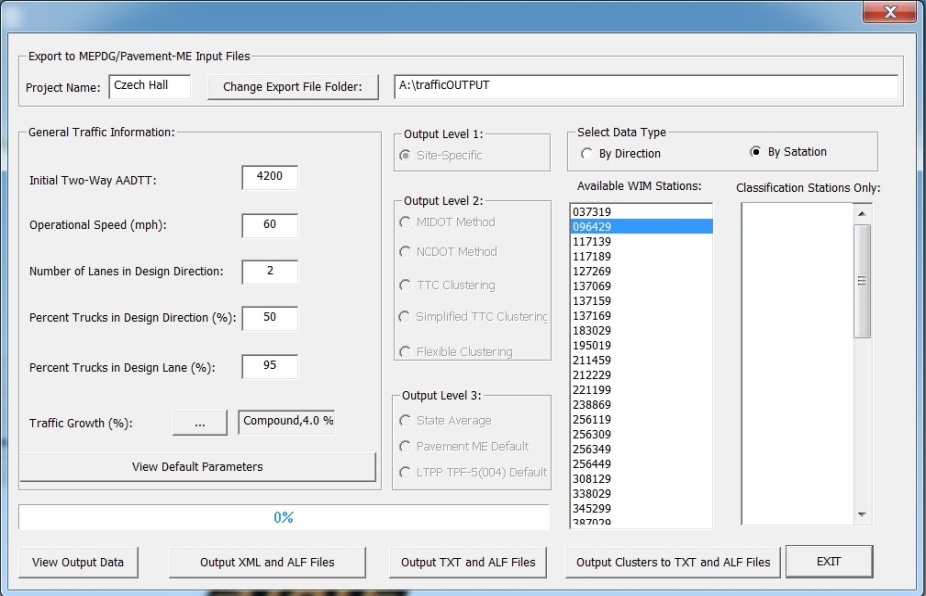 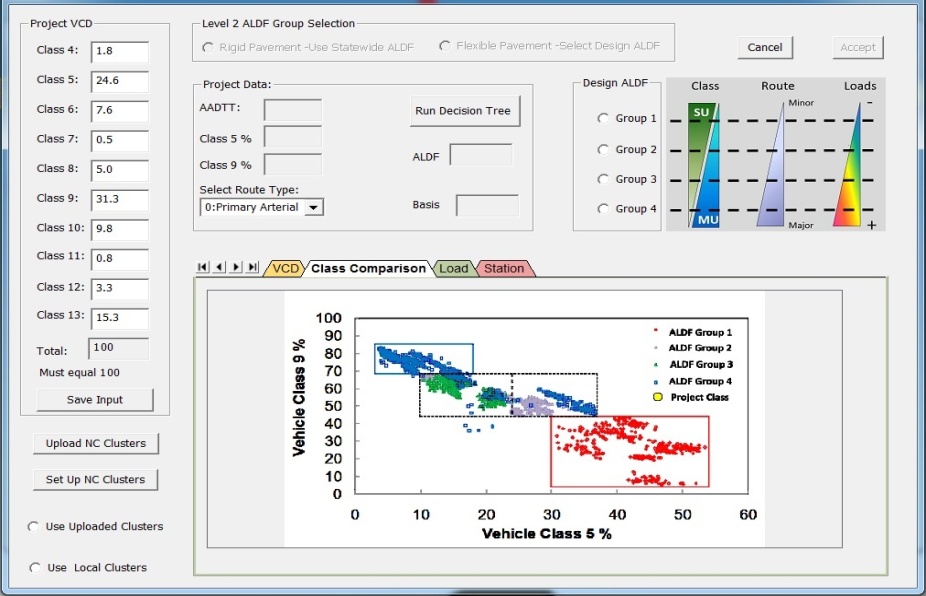 7.   If appropriate, please attach photographs, diagrams, or other images illustrating the appearance or functionality of the technology. (If electronic, please provide a separate file.) Please list your attachments here.7.   If appropriate, please attach photographs, diagrams, or other images illustrating the appearance or functionality of the technology. (If electronic, please provide a separate file.) Please list your attachments here.7.   If appropriate, please attach photographs, diagrams, or other images illustrating the appearance or functionality of the technology. (If electronic, please provide a separate file.) Please list your attachments here.7.   If appropriate, please attach photographs, diagrams, or other images illustrating the appearance or functionality of the technology. (If electronic, please provide a separate file.) Please list your attachments here.7.   If appropriate, please attach photographs, diagrams, or other images illustrating the appearance or functionality of the technology. (If electronic, please provide a separate file.) Please list your attachments here.State of Development (30 points)Technologies must be successfully deployed in at least one State DOT. The TIG selection process will favor technologies that have advanced beyond the research stage, at least to the pilot deployment stage, and preferably into routine use.8.     Briefly describe the history of its development.Lead state: LADOTDSign up states: HI, KY, LA, MD, NC, NH, WI, MI, and FHWAContract period: Sep. 1, 2011 – Aug. 31, 2014 Commitment: $50,000/State total for three yearsSponsor contact: Harold Paul / Doc Zhang harold.paul@la.govFHWA contact: Gary Crawford, Gary.Crawford@dot.gov8.     Briefly describe the history of its development.Lead state: LADOTDSign up states: HI, KY, LA, MD, NC, NH, WI, MI, and FHWAContract period: Sep. 1, 2011 – Aug. 31, 2014 Commitment: $50,000/State total for three yearsSponsor contact: Harold Paul / Doc Zhang harold.paul@la.govFHWA contact: Gary Crawford, Gary.Crawford@dot.gov8.     Briefly describe the history of its development.Lead state: LADOTDSign up states: HI, KY, LA, MD, NC, NH, WI, MI, and FHWAContract period: Sep. 1, 2011 – Aug. 31, 2014 Commitment: $50,000/State total for three yearsSponsor contact: Harold Paul / Doc Zhang harold.paul@la.govFHWA contact: Gary Crawford, Gary.Crawford@dot.gov8.     Briefly describe the history of its development.Lead state: LADOTDSign up states: HI, KY, LA, MD, NC, NH, WI, MI, and FHWAContract period: Sep. 1, 2011 – Aug. 31, 2014 Commitment: $50,000/State total for three yearsSponsor contact: Harold Paul / Doc Zhang harold.paul@la.govFHWA contact: Gary Crawford, Gary.Crawford@dot.gov8.     Briefly describe the history of its development.Lead state: LADOTDSign up states: HI, KY, LA, MD, NC, NH, WI, MI, and FHWAContract period: Sep. 1, 2011 – Aug. 31, 2014 Commitment: $50,000/State total for three yearsSponsor contact: Harold Paul / Doc Zhang harold.paul@la.govFHWA contact: Gary Crawford, Gary.Crawford@dot.gov8.     Briefly describe the history of its development.Lead state: LADOTDSign up states: HI, KY, LA, MD, NC, NH, WI, MI, and FHWAContract period: Sep. 1, 2011 – Aug. 31, 2014 Commitment: $50,000/State total for three yearsSponsor contact: Harold Paul / Doc Zhang harold.paul@la.govFHWA contact: Gary Crawford, Gary.Crawford@dot.govState of Development (30 points)Technologies must be successfully deployed in at least one State DOT. The TIG selection process will favor technologies that have advanced beyond the research stage, at least to the pilot deployment stage, and preferably into routine use.9.     For how long and in approximately how many applications has your State DOT used this technology?Eight state highway agencies, including HI, KY, LA, MD, NC, NH, WI, and MI, are in the process of implementing this software in their daily production activities.9.     For how long and in approximately how many applications has your State DOT used this technology?Eight state highway agencies, including HI, KY, LA, MD, NC, NH, WI, and MI, are in the process of implementing this software in their daily production activities.9.     For how long and in approximately how many applications has your State DOT used this technology?Eight state highway agencies, including HI, KY, LA, MD, NC, NH, WI, and MI, are in the process of implementing this software in their daily production activities.9.     For how long and in approximately how many applications has your State DOT used this technology?Eight state highway agencies, including HI, KY, LA, MD, NC, NH, WI, and MI, are in the process of implementing this software in their daily production activities.9.     For how long and in approximately how many applications has your State DOT used this technology?Eight state highway agencies, including HI, KY, LA, MD, NC, NH, WI, and MI, are in the process of implementing this software in their daily production activities.9.     For how long and in approximately how many applications has your State DOT used this technology?Eight state highway agencies, including HI, KY, LA, MD, NC, NH, WI, and MI, are in the process of implementing this software in their daily production activities.State of Development (30 points)Technologies must be successfully deployed in at least one State DOT. The TIG selection process will favor technologies that have advanced beyond the research stage, at least to the pilot deployment stage, and preferably into routine use.10.     What additional development is necessary to enable routine deployment of the technology?Future developments and enhancement of Prep-ME will be based on the needs of individual states with more specific features requested by individual states.  Technical support and training are needed for other states to enable routine deployment of the software.10.     What additional development is necessary to enable routine deployment of the technology?Future developments and enhancement of Prep-ME will be based on the needs of individual states with more specific features requested by individual states.  Technical support and training are needed for other states to enable routine deployment of the software.10.     What additional development is necessary to enable routine deployment of the technology?Future developments and enhancement of Prep-ME will be based on the needs of individual states with more specific features requested by individual states.  Technical support and training are needed for other states to enable routine deployment of the software.10.     What additional development is necessary to enable routine deployment of the technology?Future developments and enhancement of Prep-ME will be based on the needs of individual states with more specific features requested by individual states.  Technical support and training are needed for other states to enable routine deployment of the software.10.     What additional development is necessary to enable routine deployment of the technology?Future developments and enhancement of Prep-ME will be based on the needs of individual states with more specific features requested by individual states.  Technical support and training are needed for other states to enable routine deployment of the software.10.     What additional development is necessary to enable routine deployment of the technology?Future developments and enhancement of Prep-ME will be based on the needs of individual states with more specific features requested by individual states.  Technical support and training are needed for other states to enable routine deployment of the software.State of Development (30 points)Technologies must be successfully deployed in at least one State DOT. The TIG selection process will favor technologies that have advanced beyond the research stage, at least to the pilot deployment stage, and preferably into routine use.11.     Have other organizations used this technology? Yes or No: yes If so, please list organization names and contacts.11.     Have other organizations used this technology? Yes or No: yes If so, please list organization names and contacts.11.     Have other organizations used this technology? Yes or No: yes If so, please list organization names and contacts.11.     Have other organizations used this technology? Yes or No: yes If so, please list organization names and contacts.11.     Have other organizations used this technology? Yes or No: yes If so, please list organization names and contacts.11.     Have other organizations used this technology? Yes or No: yes If so, please list organization names and contacts.State of Development (30 points)Technologies must be successfully deployed in at least one State DOT. The TIG selection process will favor technologies that have advanced beyond the research stage, at least to the pilot deployment stage, and preferably into routine use.OrganizationNameNamePhoneE-mailE-mailState of Development (30 points)Technologies must be successfully deployed in at least one State DOT. The TIG selection process will favor technologies that have advanced beyond the research stage, at least to the pilot deployment stage, and preferably into routine use.NC DOTKent L TaylorKent L Taylor(919) 212-4550kltaylor@ncdot.govkltaylor@ncdot.govState of Development (30 points)Technologies must be successfully deployed in at least one State DOT. The TIG selection process will favor technologies that have advanced beyond the research stage, at least to the pilot deployment stage, and preferably into routine use.MI DOTMichael EackerMichael Eacker(517) 322-3474eackerm@michigan.goveackerm@michigan.govState of Development (30 points)Technologies must be successfully deployed in at least one State DOT. The TIG selection process will favor technologies that have advanced beyond the research stage, at least to the pilot deployment stage, and preferably into routine use.KY Transportation CabinetPaul LooneyPaul Looney(502) 782-4897paul.looney@ky.govpaul.looney@ky.govState of Development (30 points)Technologies must be successfully deployed in at least one State DOT. The TIG selection process will favor technologies that have advanced beyond the research stage, at least to the pilot deployment stage, and preferably into routine use.Wi DOTLaura FenleyLaura Fenley(608) 246-5455laura.fenley@dot.wi.govlaura.fenley@dot.wi.govPotential Payoff(30 points)Payoff is defined as the combination of broad applicability and significant benefit or advantage over other currently available technologies.12.     How does the technology meet customer or stakeholder needs in your State DOT or other organizations that have used it?Help state traffic data collection engineers to conduct an effective QA/QC check on traffic data collected for all kinds of applications, such as pavement design, HPMS, traffic planning, bridge design etc.Help state pavement design engineers to analyze the traffic loading data collected through the Weight-in-Motion (WIM) technology and select the best load spectra for pavement design purpose among WIMs, national, and local defaults.Improve the productivities of above tasks operation tremendously.12.     How does the technology meet customer or stakeholder needs in your State DOT or other organizations that have used it?Help state traffic data collection engineers to conduct an effective QA/QC check on traffic data collected for all kinds of applications, such as pavement design, HPMS, traffic planning, bridge design etc.Help state pavement design engineers to analyze the traffic loading data collected through the Weight-in-Motion (WIM) technology and select the best load spectra for pavement design purpose among WIMs, national, and local defaults.Improve the productivities of above tasks operation tremendously.12.     How does the technology meet customer or stakeholder needs in your State DOT or other organizations that have used it?Help state traffic data collection engineers to conduct an effective QA/QC check on traffic data collected for all kinds of applications, such as pavement design, HPMS, traffic planning, bridge design etc.Help state pavement design engineers to analyze the traffic loading data collected through the Weight-in-Motion (WIM) technology and select the best load spectra for pavement design purpose among WIMs, national, and local defaults.Improve the productivities of above tasks operation tremendously.12.     How does the technology meet customer or stakeholder needs in your State DOT or other organizations that have used it?Help state traffic data collection engineers to conduct an effective QA/QC check on traffic data collected for all kinds of applications, such as pavement design, HPMS, traffic planning, bridge design etc.Help state pavement design engineers to analyze the traffic loading data collected through the Weight-in-Motion (WIM) technology and select the best load spectra for pavement design purpose among WIMs, national, and local defaults.Improve the productivities of above tasks operation tremendously.12.     How does the technology meet customer or stakeholder needs in your State DOT or other organizations that have used it?Help state traffic data collection engineers to conduct an effective QA/QC check on traffic data collected for all kinds of applications, such as pavement design, HPMS, traffic planning, bridge design etc.Help state pavement design engineers to analyze the traffic loading data collected through the Weight-in-Motion (WIM) technology and select the best load spectra for pavement design purpose among WIMs, national, and local defaults.Improve the productivities of above tasks operation tremendously.12.     How does the technology meet customer or stakeholder needs in your State DOT or other organizations that have used it?Help state traffic data collection engineers to conduct an effective QA/QC check on traffic data collected for all kinds of applications, such as pavement design, HPMS, traffic planning, bridge design etc.Help state pavement design engineers to analyze the traffic loading data collected through the Weight-in-Motion (WIM) technology and select the best load spectra for pavement design purpose among WIMs, national, and local defaults.Improve the productivities of above tasks operation tremendously.Potential Payoff(30 points)Payoff is defined as the combination of broad applicability and significant benefit or advantage over other currently available technologies.13.   What type and scale of benefits has your DOT realized from using this technology? Include cost savings, safety improvements, transportation efficiency or effectiveness, environmental benefits, or any other advantages over other existing technologies.Provide quality traffic data for all types of applications and help the implementation of AASHTO Pavement ME design guide.13.   What type and scale of benefits has your DOT realized from using this technology? Include cost savings, safety improvements, transportation efficiency or effectiveness, environmental benefits, or any other advantages over other existing technologies.Provide quality traffic data for all types of applications and help the implementation of AASHTO Pavement ME design guide.13.   What type and scale of benefits has your DOT realized from using this technology? Include cost savings, safety improvements, transportation efficiency or effectiveness, environmental benefits, or any other advantages over other existing technologies.Provide quality traffic data for all types of applications and help the implementation of AASHTO Pavement ME design guide.13.   What type and scale of benefits has your DOT realized from using this technology? Include cost savings, safety improvements, transportation efficiency or effectiveness, environmental benefits, or any other advantages over other existing technologies.Provide quality traffic data for all types of applications and help the implementation of AASHTO Pavement ME design guide.13.   What type and scale of benefits has your DOT realized from using this technology? Include cost savings, safety improvements, transportation efficiency or effectiveness, environmental benefits, or any other advantages over other existing technologies.Provide quality traffic data for all types of applications and help the implementation of AASHTO Pavement ME design guide.13.   What type and scale of benefits has your DOT realized from using this technology? Include cost savings, safety improvements, transportation efficiency or effectiveness, environmental benefits, or any other advantages over other existing technologies.Provide quality traffic data for all types of applications and help the implementation of AASHTO Pavement ME design guide.Potential Payoff(30 points)Payoff is defined as the combination of broad applicability and significant benefit or advantage over other currently available technologies.14.    Please describe the potential extent of implementation in terms of geography, organization type (including other branches of government and private industry) and size, or other relevant factors. How broadly might the technology be deployed?Prep-ME software and technology can be used by all state highway agencies for the QA/QC of traffic data collected, analysis of truck loading data, and preparation of input for AASHTO Pavement ME software.14.    Please describe the potential extent of implementation in terms of geography, organization type (including other branches of government and private industry) and size, or other relevant factors. How broadly might the technology be deployed?Prep-ME software and technology can be used by all state highway agencies for the QA/QC of traffic data collected, analysis of truck loading data, and preparation of input for AASHTO Pavement ME software.14.    Please describe the potential extent of implementation in terms of geography, organization type (including other branches of government and private industry) and size, or other relevant factors. How broadly might the technology be deployed?Prep-ME software and technology can be used by all state highway agencies for the QA/QC of traffic data collected, analysis of truck loading data, and preparation of input for AASHTO Pavement ME software.14.    Please describe the potential extent of implementation in terms of geography, organization type (including other branches of government and private industry) and size, or other relevant factors. How broadly might the technology be deployed?Prep-ME software and technology can be used by all state highway agencies for the QA/QC of traffic data collected, analysis of truck loading data, and preparation of input for AASHTO Pavement ME software.14.    Please describe the potential extent of implementation in terms of geography, organization type (including other branches of government and private industry) and size, or other relevant factors. How broadly might the technology be deployed?Prep-ME software and technology can be used by all state highway agencies for the QA/QC of traffic data collected, analysis of truck loading data, and preparation of input for AASHTO Pavement ME software.14.    Please describe the potential extent of implementation in terms of geography, organization type (including other branches of government and private industry) and size, or other relevant factors. How broadly might the technology be deployed?Prep-ME software and technology can be used by all state highway agencies for the QA/QC of traffic data collected, analysis of truck loading data, and preparation of input for AASHTO Pavement ME software.Market Readiness (30 points)The TIG selection process will favor technologies that can be adopted with a reasonable amount of effort and cost, commensurate with the payoff potential.15.    What actions would another organization need to take to adopt this technology?Install the software, get the training on how to use it, provide feedback to software developer, and make necessary changes to meet the state’s specific needs.15.    What actions would another organization need to take to adopt this technology?Install the software, get the training on how to use it, provide feedback to software developer, and make necessary changes to meet the state’s specific needs.15.    What actions would another organization need to take to adopt this technology?Install the software, get the training on how to use it, provide feedback to software developer, and make necessary changes to meet the state’s specific needs.15.    What actions would another organization need to take to adopt this technology?Install the software, get the training on how to use it, provide feedback to software developer, and make necessary changes to meet the state’s specific needs.15.    What actions would another organization need to take to adopt this technology?Install the software, get the training on how to use it, provide feedback to software developer, and make necessary changes to meet the state’s specific needs.15.    What actions would another organization need to take to adopt this technology?Install the software, get the training on how to use it, provide feedback to software developer, and make necessary changes to meet the state’s specific needs.Market Readiness (30 points)The TIG selection process will favor technologies that can be adopted with a reasonable amount of effort and cost, commensurate with the payoff potential.16.    What is the estimated cost, effort, and length of time required to deploy the technology in another organization?$15,000 per state for implementation for one year that include training and technical support.16.    What is the estimated cost, effort, and length of time required to deploy the technology in another organization?$15,000 per state for implementation for one year that include training and technical support.16.    What is the estimated cost, effort, and length of time required to deploy the technology in another organization?$15,000 per state for implementation for one year that include training and technical support.16.    What is the estimated cost, effort, and length of time required to deploy the technology in another organization?$15,000 per state for implementation for one year that include training and technical support.16.    What is the estimated cost, effort, and length of time required to deploy the technology in another organization?$15,000 per state for implementation for one year that include training and technical support.16.    What is the estimated cost, effort, and length of time required to deploy the technology in another organization?$15,000 per state for implementation for one year that include training and technical support.Market Readiness (30 points)The TIG selection process will favor technologies that can be adopted with a reasonable amount of effort and cost, commensurate with the payoff potential.17.     What resources—such as technical specifications, training materials, and user guides—are already available to assist deployment?Prep-Me software, user manual, training documents, etc.17.     What resources—such as technical specifications, training materials, and user guides—are already available to assist deployment?Prep-Me software, user manual, training documents, etc.17.     What resources—such as technical specifications, training materials, and user guides—are already available to assist deployment?Prep-Me software, user manual, training documents, etc.17.     What resources—such as technical specifications, training materials, and user guides—are already available to assist deployment?Prep-Me software, user manual, training documents, etc.17.     What resources—such as technical specifications, training materials, and user guides—are already available to assist deployment?Prep-Me software, user manual, training documents, etc.17.     What resources—such as technical specifications, training materials, and user guides—are already available to assist deployment?Prep-Me software, user manual, training documents, etc.Market Readiness (30 points)The TIG selection process will favor technologies that can be adopted with a reasonable amount of effort and cost, commensurate with the payoff potential.18.     What organizations currently supply and provide technical support for the technology?Oklahoma State University18.     What organizations currently supply and provide technical support for the technology?Oklahoma State University18.     What organizations currently supply and provide technical support for the technology?Oklahoma State University18.     What organizations currently supply and provide technical support for the technology?Oklahoma State University18.     What organizations currently supply and provide technical support for the technology?Oklahoma State University18.     What organizations currently supply and provide technical support for the technology?Oklahoma State UniversityMarket Readiness (30 points)The TIG selection process will favor technologies that can be adopted with a reasonable amount of effort and cost, commensurate with the payoff potential.19.     Please describe any legal, environmental, social, intellectual property, or other barriers that might affect ease of implementation.None19.     Please describe any legal, environmental, social, intellectual property, or other barriers that might affect ease of implementation.None19.     Please describe any legal, environmental, social, intellectual property, or other barriers that might affect ease of implementation.None19.     Please describe any legal, environmental, social, intellectual property, or other barriers that might affect ease of implementation.None19.     Please describe any legal, environmental, social, intellectual property, or other barriers that might affect ease of implementation.None19.     Please describe any legal, environmental, social, intellectual property, or other barriers that might affect ease of implementation.NoneSubmit Completed form toSubmit Completed form tohttp://transportation1.org/tig_solicitation/Submit.aspxhttp://transportation1.org/tig_solicitation/Submit.aspxhttp://transportation1.org/tig_solicitation/Submit.aspxhttp://transportation1.org/tig_solicitation/Submit.aspxhttp://transportation1.org/tig_solicitation/Submit.aspxhttp://transportation1.org/tig_solicitation/Submit.aspx